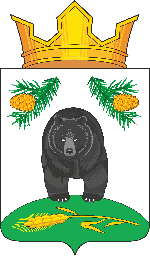 АДМИНИСТРАЦИЯ НОВОКРИВОШЕИНСКОГО СЕЛЬСКОГО ПОСЕЛЕНИЯПОСТАНОВЛЕНИЕ22.05.2020                                                                                                    	            № 45с. НовокривошеиноКривошеинского районаТомской области    Об исключении плановой проверки из ежегодного плана проведения плановых проверок муниципального земельного контроля на 2020 год         В целях исполнения Постановления Правительства Российской Федерации от 3 апреля 2020 года № 438  «Об особенностях осуществления в 2020 году государственного контроля (надзора), муниципального контроля и о внесении изменения в пункт 7 правил подготовки органами государственного контроля (надзора) и органами муниципального контроля ежегодных планов проведения плановых проверок юридических лиц и индивидуальных предпринимателей»,           ПОСТАНОВЛЯЮ:         1.Исключить из ежегодного плана проведения плановой проверки муниципального земельного контроля на 2020 год:	1) Областное государственное автономное учреждение здравоохранения Кривошеинская районная больница.          2.Настоящее  постановление вступает в силу с даты его подписания.          3.Контроль за исполнением настоящего постановления оставляю за собой.Глава Новокривошеинского сельского поселения                 (Глава Администрации)							                А.О. Саяпин